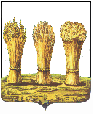 ПЕНЗЕНСКАЯ ГОРОДСКАЯ ДУМА__________________________________________________________________РЕШЕНИЕ22.02.2017             					                                                        № 649-31/6В соответствии со статьей 20 Закона Российской Федерации от 27.12.1991 № 2124-1 «О средствах массовой информации», решением Пензенской городской Думы от 22.12.2016 №620-30/6 «Об учреждении печатного средства массовой информации – муниципальной газеты «Пенза», руководствуясь статьей 22 Устава города Пензы,                         Пензенская городская Дума решила: 1. Утвердить Устав редакции печатного средства массовой                     информации - муниципальной газеты «Пенза» (согласно приложению).         2. Опубликовать настоящее решение в средстве массовой информации, определенном для официального опубликования нормативных правовых актов Пензенской городской Думы. 3. Настоящее решение вступает в силу на следующий день после его официального опубликования.Глава города                                                                                               В.П. СавельевПриложение к решению Пензенской городской Думы от 22.02.2017 № 649-31/6УСТАВредакции печатного средства массовой информации - муниципальной газеты «Пенза»       Статья 1. Общие положения1. Учредителем печатного средства массовой  информации - муниципальной газеты «Пенза» (далее по тексту: муниципальная газета «Пенза») является Пензенская городская Дума.2. Функции редакции, издателя и распространителя муниципальной газеты «Пенза» осуществляет администрация города Пензы.3. Юридический адрес редакции: Пензенская область, г.Пенза, пл.Маршала Жукова, д.4.Статья 2. Права и обязанности Учредителя, управление редакцией,    права и обязанности работников редакции     муниципальной газеты «Пенза»1. Учредитель муниципальной газеты «Пенза»:1) утверждает Устав редакции муниципальной газеты «Пенза» (далее - Устав), изменения к Уставу;2) прекращает или приостанавливает деятельность редакции в случаях и в порядке, установленных настоящим Уставом;3) вправе обязать редакцию поместить бесплатно и в указанный срок сообщение или материал от его имени (заявление учредителя). Максимальный объем заявления учредителя неограничен.2. Учредитель обязан соблюдать положения настоящего Устава.3. Управление редакцией осуществляет Главный редактор муниципальной газеты «Пенза» (далее - Главный редактор), назначаемый муниципальным правовым актом администрации города Пензы по согласованию с Главой города Пензы, и действующий в пределах своей компетенции, установленной настоящим Уставом.Главный редактор:1) руководит текущей деятельностью редакции, при осуществлении которой руководствуется законодательством Российской Федерации, настоящим Уставом, Положением о печатном средстве массовой информации муниципальной газеты «Пенза» и иными нормативными правовыми актами;2) несет ответственность за выполнение требований, предъявляемых к деятельности средства массовой информации законодательством Российской Федерации;3) подписывает номер муниципальной газеты «Пенза» в печать и разрешение на выпуск в свет;4) определяет тираж муниципальной газеты «Пенза»;5) утверждает реестр рассылки муниципальной газеты «Пенза».4. Редакция образуется в составе Главного редактора и работников редакции. Состав редакции утверждается муниципальным правовым актом администрации города Пензы по согласованию с Главой города Пензы.5. Работники редакции имеют право вносить на рассмотрение Главного редактора предложения по вопросам деятельности редакции.6. Редакция обязана обеспечить высокий содержательный и профессиональный уровень публикаций.Статья 3. Основания и порядок прекращения и приостановления      деятельности муниципальной газеты «Пенза»1. Ликвидация (реорганизация) редакции производится в порядке, установленном законодательством Российской Федерации.2. Деятельность муниципальной газеты «Пенза»  может быть прекращена или приостановлена по решению Учредителя, либо судом в соответствии с законодательством Российской Федерации.       Статья 4. Порядок утверждения и изменения УставаУстав и изменения в него принимаются на общем собрании работников редакции муниципальной газеты «Пенза» большинством голосов от установленного количества работников редакции при наличии не менее двух третей его состава.Решение о принятии Устава и изменений в него оформляется председателем и секретарем собрания в форме протокола общего собрания работников редакции муниципальной газеты «Пенза».Протокол общего собрания работников редакции муниципальной газеты «Пенза» подписывается председателем и секретарем собрания, которые избираются большинством голосов от установленного количества работников редакции. Утверждение, изменение Устава осуществляется решением Учредителя.        Устав и изменения в него вступают в силу на следующий день после официального опубликования.Заместитель председателя Пензенской городской Думы                                                                     И.В. КрасновОб утверждении Устава редакции печатного средства массовой информации – муниципальной газеты «Пенза»